Declaration I, the undersigned, do hereby apply for registration under the Performing Animals (Regulation) Act, 1925, and do hereby declare the following particulars to be true and complete to the best of my knowledge and belief.Signature of applicant 	………………………………………Date …………………………………....OrSignature of Agent on 	………………………………………Date …………………………………..behalf of applicant Agents Address		…………………………………………………………………………………..				…………………………………………………………………………………..NB. 	It is an offence for any person to make any statement which he knows to be false in 	this application or in connection with making of this applicationData Protection - Moray Council / Licensing Board is the data controller for this process. Information about you on this form will be used to process your licensing application. In processing your application, the information may be shared between Council departments, other agencies and the public where necessary and/or in accordance with statute. The Council / Board has a duty to process your information fairly. Information we hold must be accurate, up to date, is kept only for as long as is necessary and is otherwise shared only where we are legally obliged to do so. You have a legal right to obtain details of the information that we hold about you. For full terms please visit Licensing Privacy Statement. For full Data Protection policy, information and rights please see www.moray.gov.uk/dataprotection . 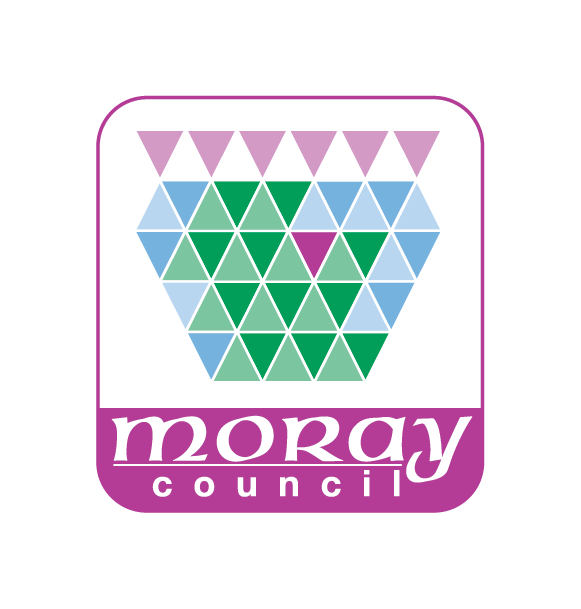 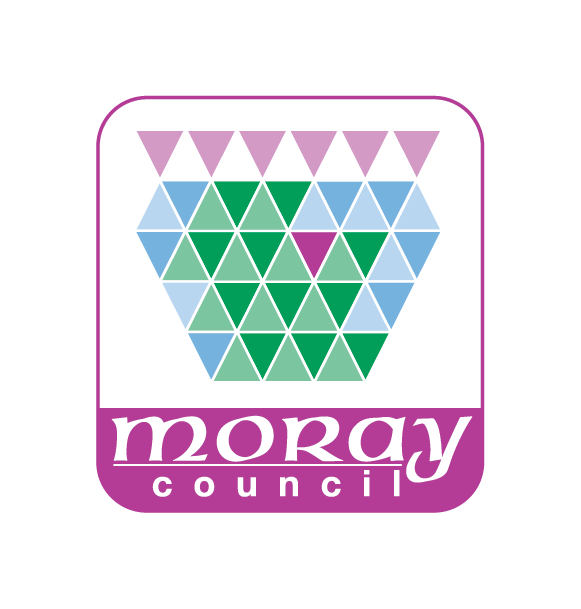 GUIDANCE NOTESfor PERFORMING ANIMALS LICENCESPerforming Animals (Regulation) Act 1925DisclaimerThese notes have been prepared as an outline of the licensing provisions in connection with performing animals introduced by the Performing Animals (Regulation) Act 1925.  Whilst every effort has been made to ensure accuracy, these notes are for general guidance only and do not constitute legal advice.  It is the responsibility of applicants and licence holders to ensure that they comply with the provisions of the Act, any statutory instruments made thereunder, the conditions outlined in the schedule attached to your licence and any policy/guidance notes issued by the Council.INTRODUCTIONIf you exhibit, use or train performing animals and live in Moray, you must be registered with us. Applications must contain details about the animals and the performances they are to take part in.  THE APPLICATION FORMThe application is split into 6 sectionsPersonal DetailsBusiness DetailsLicence DetailsPremises DetailsAnimals & PerformanceResidence Outside the UKYou must answer all of the questions as fully as you can as failure to do so may result in your application being returned to you. Your application will not be processed until you have provided all the necessary information.PERSONAL DETAILSYou require to complete this section if you are an individual person applying for a Performing Animals Licence rather than a business or partnership.  It is essential that your personal details are supplied on the application form so that necessary police checks can be undertaken swiftly and so your application can be processed as quickly as possible.BUSINESS  DETAILSYou require to complete this section if the premises/operation is run by a company or partnership rather than an individual person.LICENCE DETAILSA Performing Animals Licence generally lasts for a maximum of 1 year although the Licensing Authority have the discretion to grant it for a shorter period. Once it expires you can apply to renew it for a further 1 year.Grant of a Licence  - If you have never held a Performing Animals Licence before, or you do not currently have such a licence, or you are moving to different premises then you need to apply for the grant of a licence.  Renewal of Licence – If you currently hold a Performing Animals Licence which has not expired, but is due to expire then you need to apply for a renewal of the licence. The old licence remains in force until the renewal is granted, but only if the renewal application is made before the expiry date. If you are applying for the grant of a licence you are asked questions on the form as to whether you have previously held a licence in the United Kingdom or whether you have been refused such a licence previously.  Please note that it is very important that you complete these questions fully.PREMISES DETAILSYou are required to supply the full postal address and telephone number of the premises where you intend to train performing animals. This does not include any temporary address while on tour.ANIMALS & PERFORMANCEGive the details (species and number) of all animals which will be trained and /or exhibited.RESIDENCE OUTSIDE THE UKIf you are making an application you, or anyone named in the application must provide evidence of your criminal history:If you were born in the UK but have lived in any other country within the ten years prior to your application for a continuous period of twelve months or more you must provide a Criminal Record Check for all those countries for the relevant period(s)If you were born outwith the UK you must provide a Criminal Record Check from your country of origin for the time of residence there IF it was in the last ten years, unless you left that country without reaching the criminal age of responsibility.  You must also provide a Criminal Record Check from any other country in which you have resided for a continuous period of twelve months or more in the ten years prior to application.In all cases, the Criminal Record Checks provided musthave been obtained within the six months  immediately prior to submitting your application; andbe translated into English; and be verified by the relevant UK-based Embassy or High CommissionProcess for obtaining Criminal Record Checks - https://www.gov.uk/government/publications/criminal-records-checks-for-overseas-applicantsNote: The certificate must be produced before the licence can be granted. Whilst it is desirable for the applicant to produce the certificate with the application, it is not a strict requirement. This is so any applicant having difficulties will not be disadvantaged by delays to processing the application. At the applicants choosing, the application can be accepted as valid without the convictions evidence but the evidence should be provided as soon as possible. In this way the convictions evidence will be a check rather than a validation. The Applicant should still note, however, that the licence cannot be granted without the evidence having being produced. Therefore if the application is approaching the 9 month time limit without the evidence being produced, the application may be refused for failure to comply with administrative provisions.If you are experiencing difficulties in obtaining a certificate then please contact the licensing team to discuss your options. It may be possible to accept alternative evidence, for example: evidence of checks having been carried out by another government body; affidavits; or character references.In cases where it is not possible to provide any satisfactory evidence, the application will be referred to the Licensing Committee for a decision. Therefore the application may be delayed pending the outcome of a hearing.GENERAL INFORMATIONYou require to sign and date the declaration at the bottom of the application form.  This is a very important part of the form and you should note that it is a criminal offence to make a false declaration for which you can be prosecuted and fined up to £2,500.Once you have completed the application form please submit it to:The Head of Legal and Democratic ServicesMoray CouncilHigh StreetElginIV30 1BXIf you have any queries please e-mail licensing@moray.gov.uk or contact us on 01343 563027.DIRECTORATE OF THE URBAN ENVIRONMENTPERFORMING ANIMALS (REGULATION) ACT 1925 APPLICATION FOR THE GRANT OR RENEWAL OF A PERFORMING ANIMALS LICENCEPLEASE READ GUIDANCE NOTES SUPPLIED BEFORE COMPLETING FORMSPERSONAL DETAILSFull Name			…………………………………………………………………………………..Home Address		…………………………………………………………………………………..				…………………………………………………………………………………..				…………………………………………………………………………………..Post Code			…………………………………………………………………………………..Tel. No			……………………………………Mobile……………………………………..Email				…………………………………………………………………………………..Date of Birth			…………………………………….Age……………………………………….Place of Birth			…………………………………………………………………………………..Do you intend to carry out the day to day management of the business	YES / NOBUSINESS DETAILSFull Name of Business	…………………………………………………………………………………..Address of Registered	…………………………………………………………………………………..or Principal Office				…………………………………………………………………………………..				…………………………………………………………………………………..Post Code			…………………………………………………………………………………..Tel. No			…………………………………………………………………………………..Email 				…………………………………………………………………………………..LICENCE DETAILSTick one box only 	Grant 			Renewal 		If Renewal – Current Licence Number 		…………………………………………………………..If not an Renewal:Have you previously held a Performing AnimalsLicence in this area or any other area in the UK?			YES / NOIf Yes Area 					…………………………………………………………………..	Dates and duration of licence	…………………………………………………………………..	Reason no longer licensed		…………………………………………………………………..If not a RenewalHave you previously been refused a Performing AnimalsLicence in this area or any other area of the UK?			YES / NOIf Yes Area 					…………………………………………………………………..	Reason for refusal(s)		…………………………………………………………………..	Date(s) of Refusal			…………………………………………………………………..PREMISES DETAILSAddress or address (if any) of (other than temporary addresses while of tour) at which applicants trains or intends to train performing animals (continue on a separate sheet if required).…………………………………………………………………………………………………………………………………………………………………………………………………………………………………………………………..………………………………………………………..Post Code ……………………………………………………Tel No. ……………………………………………….Email …………………………………………………………Have you considered if planning consent is required? 	YES / NOIf Yes, please give the reference and date granted	…………………………………………………….If No, please search “Do I need planning permission?” at www.moray.gov.uk Have you considered if a building warrant is required?	YES / NOIf Yes, please give the reference and date granted	……………………………………………………..						If No, please search “Do I need a building warrant?” at www.moray.gov.ukANIMALS & PERFORMANCEState the number and species to be Trained	……………………………………………………………...		No. ……………………..Trained	……………………………………………………………...		No. ……………………..Trained	……………………………………………………………...		No. ……………………..Trained	……………………………………………………………...		No. ……………………..Trained	……………………………………………………………...		No. ……………………..Exhibited	……………………………………………………………...		No. ……………………..Exhibited	……………………………………………………………...		No. ……………………..Exhibited	……………………………………………………………...		No. ……………………..Exhibited	……………………………………………………………...		No. ……………………..Exhibited	……………………………………………………………...		No. ……………………..Continue on a separate sheet if required.Describe the general nature of the performance of or performances in which the animals are to be exhibited or for which they are to be trained mentioning any apparatus which is used for the purposes of the performance.The description must be sufficient to give a general idea of what is done by the animals taking part in the performance, and should state the approximate duration of the performance, the number of times for which it is usually given in one and same day, and the number of animals of each kind taking part in the performance. It need not give details which would divulge any professional secret.…………………………………………………………………………………………………………………..…………………………………………………………………………………………………………………..…………………………………………………………………………………………………………………..…………………………………………………………………………………………………………………..…………………………………………………………………………………………………………………..…………………………………………………………………………………………………………………..RESIDENCE OUTSIDE THE UKSince being born have you lived outside the UK for a 		YES / NO		continuous period of 12 months or more?If you have answered YES please provide details of all the countries in which you have lived. Please continue on a separate sheet if required.Country of Residence………………………………………From ............................To………………….Country of Residence………………………………………From ............................To………………….Country of Residence………………………………………From ............................To………………….Country of Residence………………………………………From ............................To………………….For each country you, or anyone named in this application, have lived in the last 10 years you are required to provide a Criminal Record Check. Please refer to the guidance for further details of the documentation you are required to provide. 